Внимание: фликер!Фликер (световозвращатель) на одежде - на сегодняшний день реальный способ
уберечь ребенка от травмы на неосвещенной дороге. Принцип действия его основан на
том, что свет, попадая на ребристую поверхность из специального пластика,
концентрируется и отражается в виде узкого пучка. Когда фары автомобиля
"выхватывают" пусть даже маленький световозвращатель, водитель издалека видит яркую
световую точку. Поэтому шансы, что пешеход или велосипедист будут замечены,
увеличиваются во много раз.Например, если у машины включен ближний свет, то обычного пешехода водитель увидит 
с расстояния 25-40 метров. А использование световозвращателя увеличивает эту цифру до
130-240 метров!Маленькая подвеска на шнурке или
значок на булавке закрепляются на
одежде, наклейки - на велосипеде,
самокате, рюкзаке, сумке. На первый
.взгляд фликер (такое название
[придумали российские производители
световозвращателей - компания
"Современные системы и сети-ХХ1
век") выглядит как игрушка. Но его
использование, по мнению экспертов
по безопасности дорожного движения,
снижает детский травматизм на дороге
в шесть с половиной раз!В скандинавских странах (где, как и унас, зимой поздно светает и рано темнеет) не только дети, но и взрослые обязаны носить
на одежде световозвращатели в темное время суток, причем везде, в том числе и на
освещенных улицах. Финны, например, выяснили, что половина всех травм на дороге
происходит в темноте или в сумерках, поэтому световозвращатели надо носить и при
переходе улицы, и при движении по дороге.Чем больше фликеров, тем лучше. В черте города ГАИ рекомендует пешеходам обозначить себя световозвращающими элементами на левой и правой руках, подвесить по одному фликеру на ремень и сзади на рюкзак. Таким образом, самый оптимальный вариант, когда на пешеходе находится 4 фликера.Производители одежды, особенно, детской, начали активно использовать нашивки из световозвращающей ткани. К сожалению, световозвращатели нашиты далеко не на всех изделиях, а, кроме того, для удешевления в производстве одежды применяют световозвращающий материал со стеклошариками, эффективность которого ниже. Например, в дождь эти полоски на куртке или брюках перестают быть заметными, да и расстояние, на котором они "работают", меньше, чем у фликеров.Какие фликеры самые лучшие? Покупайте фликеры только белого или лимонного цветов. Именно они имеет наиболее оптимальную световозращаемость для того, чтобы пешеход был заметен в темное время суток. Кстати, оранжевые зайчики, зеленые белочки, огненно- красные сердечки сложно назвать фликерами. Скорее всего - это яркие сувениры, которые так любят маленькие дети и женщины, чьи дамские сумочки постоянно украшают подобные игрушки.Но полагаться только лишь на фликеры тоже не стоит. Это всего один из способов пассивной защиты пешеходов. Необходимо помнить и о других методах решения проблемы детского дорожно-транспортного травматизма - о воспитании грамотного пешехода. Только в комплексе они смогут обеспечить безопасность детей на наших дорогах.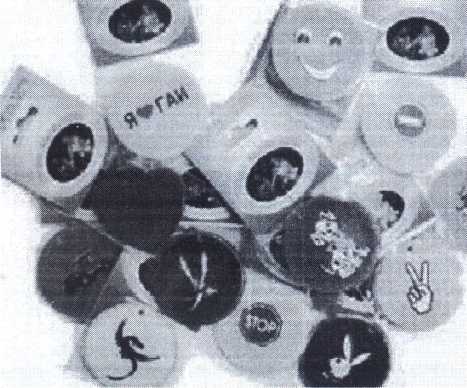 